О внесении изменения в постановление администрации Шумерлинского муниципального округа Чувашской Республики от 31.01.2022 № 35 «Об утверждении Кодекса этики и служебного поведения муниципальных служащих администрации Шумерлинского муниципального округа»В соответствии с Федеральным законом от 12.12.2023 № 594-ФЗ «О внесении изменений в статью 12 Федерального закона "О системе государственной службы Российской Федерации" и отдельные законодательные акты Российской Федерации» администрация Шумерлинского муниципального округа постановляет:1.	Внести в постановление администрации Шумерлинского муниципального округа от 31.01.2022 № 35 «Об утверждении Кодекса этики и служебного поведения муниципальных служащих администрации Шумерлинского муниципального округа» следующее изменение:1.1. пункт 2.2 Кодекса этики и служебного поведения муниципальных служащих администрации Шумерлинского муниципального округа дополнить пунктом  следующего содержания:«ф)  сообщать в письменной форме представителю нанимателя (работодателю) о ставших ему известными изменениях сведений, содержащихся в анкете, предусмотренной статьей 15.2 Федерального закона от 02.03.2007 № 25-ФЗ «О муниципальной службе в Российской Федерации», за исключением сведений, изменение которых произошло по решению представителя нанимателя (работодателя).».2. Настоящее постановление вступает в силу после его официального опубликования в периодическом печатном издании «Вестник Шумерлинского муниципального округа», но не ранее 12 марта 2024 года и подлежит размещению на официальном сайте Шумерлинского муниципального округа в информационно-телекоммуникационной сети «Интернет».Глава Шумерлинского муниципального округаЧувашской Республики                                                                                            Д.И. ГоловинЧĂВАШ  РЕСПУБЛИКИ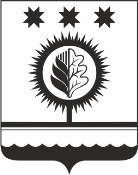 ЧУВАШСКАЯ РЕСПУБЛИКАÇĚМĚРЛЕ МУНИЦИПАЛЛĂОКРУГĔН АДМИНИСТРАЦИЙĚЙЫШĂНУ____.____.2024  _____ № Çěмěрле хулиАДМИНИСТРАЦИЯШУМЕРЛИНСКОГО МУНИЦИПАЛЬНОГО ОКРУГА ПОСТАНОВЛЕНИЕ____.____.2024 № _____   г. Шумерля